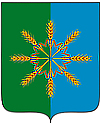 Администрация Новозыбковского районаПОСТАНОВЛЕНИЕот 01 сентября 2017 гoда.                                                                                               № 454                                                       г. НовозыбковО мерах по предупреждению пожаровв осенне - зимний пожароопасныйпериод 2017-2018 года.     В целях повышения уровня противопожарной защиты населенных пунктов и объектов Новозыбковского района в осенне-зимний пожароопасный период                      2017-2018 года    ПОСТАНОВЛЯЮ:Рекомендовать главам сельских поселений определить своими  нормативными актами меры по предупреждению пожаров на территориях сельских поселений в осенне-зимний пожароопасный период 2017-2018 года.В целях обеспечения пожарной безопасности на территории Новозыбковского района рекомендовать главам сельских поселений:- организовать работу по ограничению доступа посторонних лиц в подвальные и чердачные помещения многоквартирных жилых домов, а также по проведению противопожарного инструктажа с квартиросъемщиками;принять меры по очистке противопожарных разрывов между зданиями и сооружениями, земельных участков, прилегающих к объектам экономики, жилым домам и надворным постройкам, от сухой листвы, травы, мусора, сеноскладов, лесопиломатериалов и других горючих материалов;обеспечить сельские населенные пункты устойчивой телефонной связью, а также средствами оповещения людей на случай пожара;уточнить списки членов добровольных пожарных дружин, а также наличие и состояние закрепленного за ними противопожарного инвентаря. Провести с членами добровольных пожарных дружин отработку их действий по тушению возможных возгораний;- определить порядок оповещения, сбора и привлечения населения к тушению пожаров;обеспечить готовность имеющейся пожарной и приспособленной для тушения пожаров техники к работе в условиях зимнего периода;принять меры по поддержанию подъездов к естественным и искусственным водоёмам и площадок для установки пожарных автомобилей в постоянной готовности, по устройству незамерзающих прорубей на водоёмах, по своевременной очистке подъездных путей к водоёмам;в зимнее время обеспечить содержание дорог в очищенном от снежного покрова состоянии для проезда пожарной техники в границах населенных пунктов;- путем проведения сходов граждан, распространения листовок, памяток провести работу по информированию населения о мерах пожарной безопасности в связи с началом отопительного периода.3. Рекомендовать главам сельских поселений, в период с 4 сентября по 3 октября 2017 года принять участие в проводимом местным пожарно-спасательным гарнизоном (ПСЧ-16) профилактическом месячнике безопасности «Сухая трава» по уборке территорий населенных пунктов и прилегающей к ним местности от сухой растительности и мусора, способствующих распространению пожаров, в ходе которого осуществить: 3.1. Уборку сухой растительности и мусора на прилегающей к домовладениям одиноких престарелых граждан территории. 3.2. С учетом рельефа местности, естественных преград (водоемов, автодорог, пашни) определить участки, через которые возможен переход огня от горящей травы в населенные пункты и между постройками, осуществить их опашку (покос). 3.3. Ликвидировать свалки горючих отходов и мусора в пределах противопожарных расстояний между постройками (если таковые имеются);3.4. Проверить источники противопожарного водоснабжения на территориях населенных пунктов и прилегающей территории. При необходимости принять меры по приведению их в исправное состояние, обеспечив беспрепятственный проезд к ним пожарной техники.Рекомендовать руководителям сельхозпредприятий всех форм собственности принять дополнительные меры по приведению объектов сельхозпроизводства в пожаробезопасное состояние, в том числе обеспечить объекты надежной сторожевой охраной и первичными средствами тушения пожаров. Провести осмотр и при необходимости принять меры по обслуживанию и ремонту неисправной электропроводки и другого электрооборудования. Не допускать обогрев помещений самодельными, несертифицированными и неисправными теплогенерирующими установками. Особое внимание обратить на пожарную безопасность животноводческих помещений;Рекомендовать начальнику ОНДПР по г. Новозыбкову и Новозыбковскому району (Новиков Н.А.) организовать в средствах массовой информации пропаганду мер пожарной безопасности. Особое внимание обратить на соблюдение правил безопасности в быту, правильную эксплуатацию печного отопления и электроприборов, в том числе на недопущение перекала отопительных печей и использования самодельных электрообогревательных приборов.Рекомендовать начальнику ПСЧ-16 (Жабченко И.И.) оказать содействие главам сельских поселений в организации и проведении противопожарных мероприятий направленных на недопущения возгораний на территориях сельских поселений.Начальнику МУ «Новозыбковский районный отдел образования (Подольный Ю.В.), начальнику МУ «Отдел культуры Новозыбковского района (Санникова О.В.) принять меры на приведение подведомственных учреждений в пожаробезопасное состояние, обратив особое внимание на соответствие путей эвакуации, исправность электрохозяйства, обучение обслуживающего персонала правилам пожарной безопасности. Признать утратившим силу постановление администрации Новозыбковского района от 8 сентября 2016 года № 502 «O мерах по предупреждению пожаров в осенне-зимний пожароопасный период 2016-2017 года».Контроль за исполнением постановления возложить на заместителя главы администрации А.Н.Хохлова.Глава администрации района 	С.Н. КошарныйА.П. Сердюков56921